.Intro: 32 countsWalk, Walk, Anchor Step, ½ L X2, ¼ L Chasse LCross Rock, Side, Cross Rock, Side, Syncopated Jazz Box ¼  R, Cross ShuffleSide Rock, Recover, Sailor ½ R, Kick Ball Touch, Walks with Knee PopsTag: End of walls 3 & 5Tap, Press, Recover, Coaster Cross, Tap, Press, Recover, Coaster CrossRestart: On wall 4 dance up to count 20 add a & count then Restart the danceContact: nathan.gardiner1998@hotmail.co.ukWe Went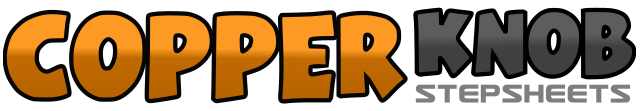 .......Count:24Wall:2Level:Improver.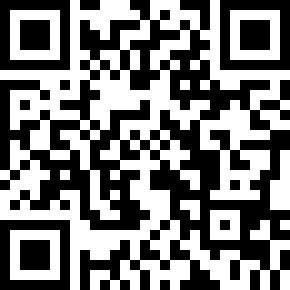 Choreographer:Nathan Gardiner (SCO) - December 2015Nathan Gardiner (SCO) - December 2015Nathan Gardiner (SCO) - December 2015Nathan Gardiner (SCO) - December 2015Nathan Gardiner (SCO) - December 2015.Music:We Went - Randy HouserWe Went - Randy HouserWe Went - Randy HouserWe Went - Randy HouserWe Went - Randy Houser........1-2Step forward on R, Step forward on L3&4Rock back on R, Recover on L, Step back on L5-6½ L stepping forward on L, ½ L stepping back on R7&8¼ L stepping L to L side, Step R next to L, Step L to L side1&2Cross rock R over L, Recover on L, Step R to R side3&4Cross rock L over R, Recover on R, Step L to L side5-6Cross R over L, Step back on L&7&8¼ R stepping R slightly to R side, Cross L over R, Step R to R side, Cross L over R1-2Rock out to R side, Recover on L3&4Step R behind L, ½ R stepping L to L side, Step R to R side5&6Kick L forward, Step L next to R, Touch R next to L7-8Step forward on R popping L knee forward, Step forward on L popping R knee forward (Lift R knee up slightly)&1-2Tap R slightly to R side, Press R slightly to R diagonal, Recover on L3&4Step back on R, Step L next to R, Cross R over L&5-6Tap L slightly to L side, Press L slightly to L diagonal, Recover on R7&8Step back on L, Step R next to L, Cross L slightly across R